－：《》！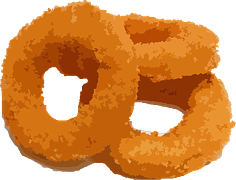 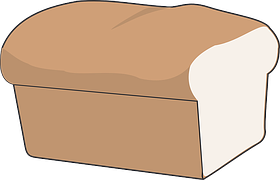 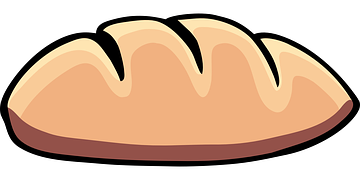 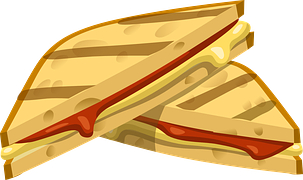 